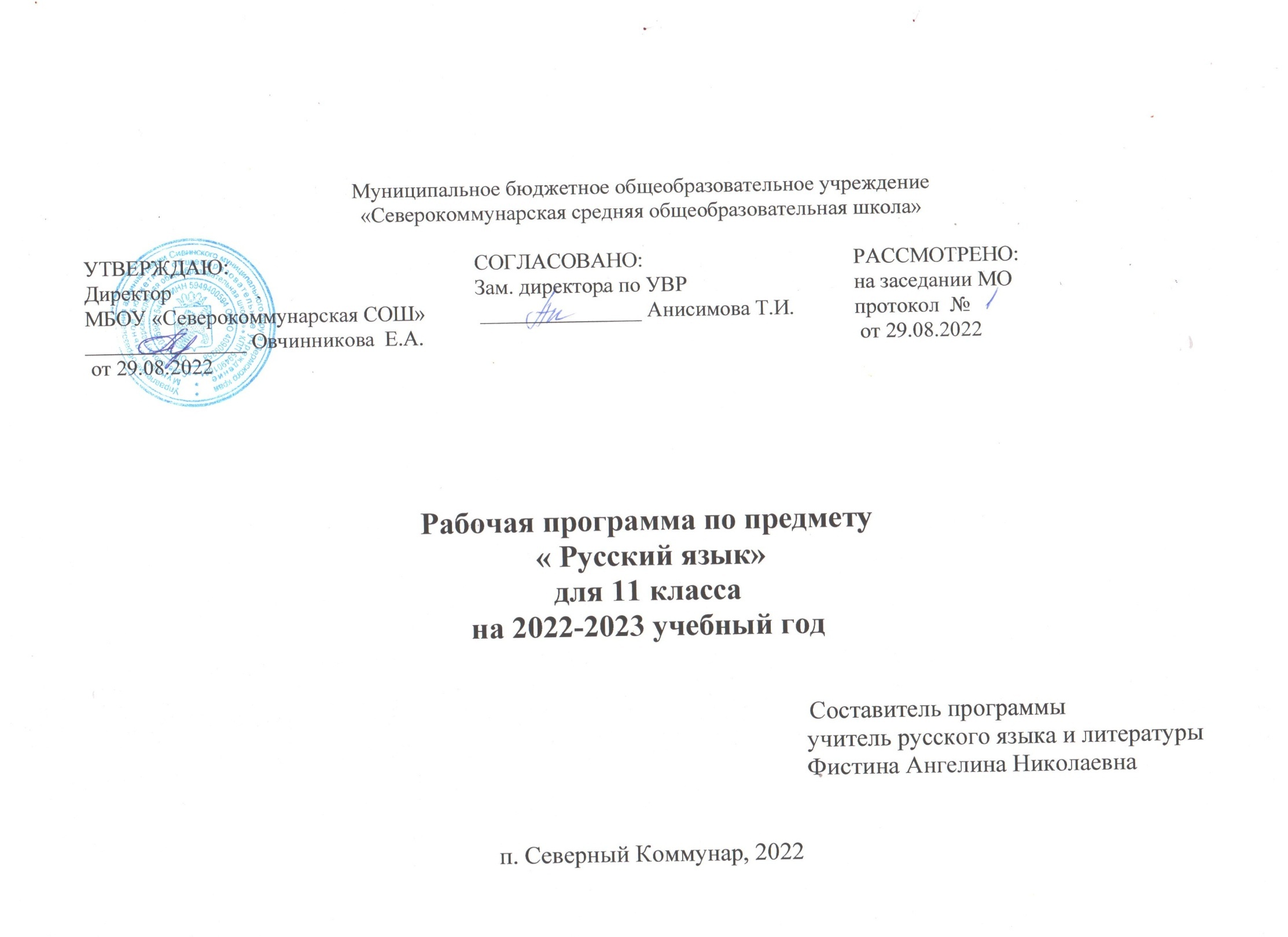 Пояснительная запискаРабочая программа предмета «Русский язык» для  11 класса на 2022 – 2023 учебный год  составлена на основе федерального государственного образовательного стандарта среднего общего образования, авторской программы курса «Русский язык». 10-11 класс. Базовый уровень.  Н.Г. Гольцова.  . - М.: ООО «Русское слово-учебник», 2019, учебного плана школы на 2022-2023 учебный год, Положения о рабочей программе школы, Основной образовательной программы школы, требований ФГОС НОО (ФГОС ООО, ФГОС СОО)Место предмета в учебном плане           На изучение предмета отводится 1 час в неделю, итого 34 часа за учебный год                                                                                                     Цели обученияПреподавание русского языка в 11-м классе направлено на достижение следующих целей:       - повторение, обобщение, систематизация и углубление знаний по русскому языку, полученных в основной школе;        - формирование представления о русском языке как духовной, нравственной и культурной ценности народа;       -  осознание национального своеобразия русского языка;        -  овладение культурой межнационального общения;         -  освоение знаний о русском языке как многофункциональной системе и общественном явлении; языковой норме и её разновидностях; нормах речевого поведения в различных сферах общения;       - овладение умениями опознавать, анализировать, классифицировать языковые факты, оценивать их с точки зрения нормативности; различать функциональные разновидности языка и моделировать речевое поведение в соответствии с задачами общения;        - применение полученных знаний и умений в собственной речевой практике;        - повышение уровня речевой культуры, орфографической и пунктуационной грамотности.        - воспитание гражданственности и патриотизма, сознательного отношения к языку к явлению культуры, основному средству общения и получения знаний в разных сферах  человеческой деятельности; воспитание интереса и любви к русскому языку.Задачи обученияЗадачи рабочей программы-	Освоение теоретических сведений о русском языке.-	Овладение умением применять правила в устной и письменной речи.-	Применение на практике теории, правил.-	Создание собственных, творческих работ.Задачи, стоящие перед курсом «Русский язык» в старших классах, решаются при использовании всех видов языкового анализа. Фонетический, морфемный словообразовательный, морфологический, синтаксический виды анализа базируются на ранее полученных знаниях.Большое место в обучении отведено орфографическому и пунктуационному анализу, что обеспечивает прочные знания и повышает качество грамотного письма, культуру владения языком, совершенствует умения и навыки использования языковых средств.                                                        ОБЩАЯ ХАРАКТЕРИСТИКА УЧЕБНОГО ПРЕДМЕТАУчебный предмет «Русский язык» в старших классах имеет познавательно-практическую направленность, т. е. даёт учащимся знания о родном языке и формирует у них языковые и речевые умения. Это специальные цели его преподавания. Вместе с тем «Русский язык» выполняет и общепредметные задачи. Специальными целями преподавания русского языка в 11 классе являются формирование языковой, коммуникативной и лингвистической компетенции. Языковая компетенция реализуется в процессе решения следующих познавательных задач: формирования научно-лингвистического мировоззрения, вооружения учащихся основами знаний о родном языке, развития языкового и эстетического идеала. Коммуникативная компетенция - реализуется в процессе решения следующих практических задач: формирования прочных орфографических и пунктуационных умений и навыков, овладения нормами русского литературного языка и обогащения словарного запаса и грамматического строя речи учащихся; обучение школьников умению связно излагать свои мысли в устной и письменной форме. В результате обучения учащиеся должны свободно пользоваться им во всех общественных сферах его применения.                   Лингвистическая компетенция-это знания учащихся о самой науке «Русский язык», её разделах, целях научного изучения языка, элементарные сведения о её методах, этапах развития, о выдающихся учёных, сделавших открытия в изучении родного языка.Цель курса - повторение, обобщение, систематизация и углубление знаний по русскому языку, полученных в основной школе.Программа охватывает все разделы курса «Русский язык», однако основное внимание уделяется грамматике, орфографии и пунктуации в их взаимосвязи и взаимодействии. При этом предусматривается подача материала крупными блоками, что поможет обучающимся глубже осмыслить взаимосвязь между различными разделами науки о языке и представить русский язык как систему.Система расположения материала, полнота изложения теоретических сведений, характер отбора материала для упражнений, разнообразие заданий направлены на достижение воспитательных, образовательных, информационных целей, обозначенных в Госстандарте, и на формирование коммуникативной, языковой, лингвистической, культуроведческой компетентностей как результат содержания курса «Русский язык». Программа отличается практической целесообразностью и направлена на выработку практических навыков.В соответствии с современными требованиями коммуникативной направленности в обучении русскому языку программа предусматривает анализ текстов разных жанров для языкового, стилистического и других видов лингвистического анализа. Содержание учебного предмета «Русский язык» для 11 классаСловосочетаниеКлассификация словосочетаний. Виды синтаксической связи. Синтаксический разбор словосочетания.ПредложениеПонятие о предложении. Классификация предложений. Предложения простые и сложные.Простое предложение               Виды предложений по цели высказывания. Виды предложений по эмоциональной окраске. Предложения утвердительные и отрицательные. Виды предложений по структуре. Двусоставные и односоставные предложения. Главные члены предложения. Тире между подлежащим и сказуемым. Распространенные и нераспространенные предложения. Второстепенные члены предложения. Полные и неполные предложения. Тире в неполном предложении. Соединительное тире. Интонационное тире.Порядок слов в простом предложении. Инверсия.Синонимия разных типов простого предложения.Простое осложненное предложениеСинтаксический разбор простого предложения.Однородные члены предложения. Знаки препинания в предложениях с однородными членами. Знаки препинания при однородных и неоднородных определениях. Знаки препинания при однородных и неоднородных приложениях. Знаки препинания при однородных членах, соединенных неповторяющимися союзами. Знаки препинания при однородных членах, соединенных повторяющимися и парными союзами.Обобщающие слова при однородных членах. Знаки препинания при обобщающих словах.Обособленные члены предложения. Знаки препинания при обособленных членах предложения. Обособленные и необособленные определения. Обособленные приложения. Обособленные обстоятельства. Обособленные дополнения. Уточняющие, пояснительные и присоединительные члены предложения.             Параллельные синтаксические конструкции.             Знаки препинания при сравнительном обороте.Знаки препинания при словах и конструкциях, грамматически не связанных с предложением. Знаки препинания при обращениях. Знаки препинания при вводных словах и словосочетаниях. Знаки препинания при вставных конструкциях. Знаки препинания при междометиях. Утвердительные, отрицательные, вопросительно-восклицательные слова.Сложное предложение Понятие о сложном предложении. Знаки препинания в сложносочиненном предложении. Синтаксический разбор сложносочиненного предложения. Знаки препинания в сложноподчиненном предложении с одним придаточным. Синтаксический разбор сложноподчиненного предложения с одним придаточным. Знаки препинания в сложноподчиненном предложении с несколькими придаточными. Синтаксический разбор сложноподчиненного предложения с несколькими придаточными.Знаки препинания в бессоюзном сложном предложении. Запятая и точка с запятой в бессоюзном сложном предложении. Двоеточие в бессоюзном сложном предложении. Тире в бессоюзном сложном предложении. Синтаксический разбор бессоюзного сложного предложения.Период. Знаки препинания в периоде.Синонимия разных типов сложного предложения.Предложения с чужой речьюСпособы передачи чужой речи. Знаки препинания при прямой речи. Знаки препинания при диалоге. Знаки препинания при  цитатах.Употребление знаков препинания           Сочетание знаков препинания. Вопросительный и восклицательный знаки. Запятая и тире. Многоточие и другие знаки препинания. Скобки и другие знаки препинания. Кавычки и другие знаки препинания. Факультативные знаки препинания. Авторская пунктуация.КУЛЬТУРА РЕЧИ    Культура речи как раздел науки о языке, изучающий правильность и чистоту речи.      Правильность речи.    Норма литературного языка. Типы норм литературного языка: орфоэпические, акцентологические, словообразовательные, лексические, морфологические, синтаксические, стилистические нормы.Качества хорошей речи: чистота, выразительность, уместность, точность, богатство.Виды и роды ораторского красноречия. Ораторская речь и такт.Составление руководства «Учусь говорить хорошо и правильно».СТИЛИСТИКАСтилистика как раздел науки о языке, который изучает стили языка и стили речи,  а    также изобразительно-выразительные средства  Функциональные стили. Классификация функциональных стилей. Научный стиль. Официально-деловой стиль. Публицистический стиль. Разговорный стиль.Особенности литературно-художественной речи.Текст. Функционально-смысловые типы речи: повествование, описание, рассуждение. Анализ текстов разных стилей и жанров                                    Планируемые результаты освоения учебного предмета   «Русский  язык»    
Личностные результаты освоения основной образовательной программы основного общего образования  отражают: 1) воспитание российской гражданской идентичности: патриотизма, уважения к Отечеству, прошлое и настоящее многонационального народа России; осознание своей этнической принадлежности, знание истории, языка, культуры своего народа, своего края, основ культурного наследия народов России и человечества; усвоение гуманистических, демократических и традиционных ценностей многонационального российского общества; воспитание чувства ответственности и долга перед Родиной;2) формирование ответственного отношения к учению, готовности и способности обучающихся к саморазвитию и самообразованию на основе мотивации к обучению и познанию, осознанному выбору и построению дальнейшей индивидуальной траектории образования на базе ориентировки в мире профессий и профессиональных предпочтений, с учетом устойчивых познавательных интересов, а также на основе формирования уважительного отношения к труду, развития опыта участия в социально значимом труде;3) формирование целостного мировоззрения, соответствующего современному уровню развития науки и общественной практики, учитывающего социальное, культурное, языковое, духовное многообразие современного мира;4) формирование осознанного, уважительного и доброжелательного отношения к другому человеку, его мнению, мировоззрению, культуре, языку, вере, гражданской позиции, к истории, культуре, религии, традициям, языкам, ценностям народов России и народов мира; готовности и способности вести диалог с другими людьми и достигать в нем взаимопонимания;5) освоение социальных норм, правил поведения, ролей и форм социальной жизни в группах и сообществах, включая взрослые и социальные сообщества; участие в школьном самоуправлении и общественной жизни в пределах возрастных компетенций с учетом региональных, этнокультурных, социальных и экономических особенностей;6) развитие морального сознания и компетентности в решении моральных проблем на основе личностного выбора, формирование нравственных чувств и нравственного поведения, осознанного и ответственного отношения к собственным поступкам;7) формирование коммуникативной компетентности в общении и сотрудничестве со сверстниками, детьми старшего и младшего возраста, взрослыми в процессе образовательной, общественно полезной, учебно-исследовательской, творческой и других видов деятельности;8) формирование ценности здорового и безопасного образа жизни; усвоение правил индивидуального и коллективного безопасного поведения в чрезвычайных ситуациях, угрожающих жизни и здоровью людей, правил поведения на транспорте и на дорогах;9) формирование основ экологической культуры, соответствующей современному уровню экологического мышления, развитие опыта экологически ориентированной рефлексивно-оценочной и практической деятельности в жизненных ситуациях;10) осознание значения семьи в жизни человека и общества, принятие ценности семейной жизни, уважительное и заботливое отношение к членам своей семьи;11) развитие эстетического сознания через освоение художественного наследия народов России и мира, творческой деятельности эстетического характера.общего образования.
Метапредметные результаты основной образовательной программы основного общего образования  отражают: 
1) владение всеми видами речевой деятельности:
Аудирование и чтение:
• адекватное понимание информации устного и письменного сообщения (коммуникативной установки, темы текста, основной мысли; основной и дополнительной информации);
• владение разными видами чтения (поисковым, просмотровым, ознакомительным, изучающим) текстов разных стилей и жанров;
• адекватное восприятие на слух текстов разных стилей и жанров; владение разными видами аудирования (выборочным, ознакомительным, детальным);
• способность извлекать информацию из различных источников, включая средства массовой информации, компакт-диски учебного назначения, ресурсы Интернета; 
свободно пользоваться словарями различных типов, справочной литературой, в том числе и на электронных носителях;
• овладение приемами отбора и систематизации материала на определенную тему; умение вести самостоятельный поиск информации; способность к преобразованию, сохранению и передаче информации, полученной в результате чтения или аудирования;
• умение сопоставлять и сравнивать речевые высказывания с точки зрения их содержания, стилистических особенностей и использованных языковых средств;
говорение и письмо:
• способность определять цели предстоящей учебной деятельности (индивидуальной и коллективной), последовательность действий, оценивать достигнутые результаты и адекватно формулировать их в устной и письменной форме;
• умение воспроизводить прослушанный или прочитанный текст с заданной степенью свернутости (план, пересказ, конспект, аннотация);
• умение создавать устные и письменные тексты разных типов, стилей речи и жанров с учетом замысла, адресата и ситуации общения;
• способность свободно, правильно излагать свои мысли в устной и письменной форме, соблюдать нормы построения текста (логичность, последовательность, связность, соответствие теме и др.); адекватно выражать свое отношение к фактам и явлениям окружающей действительности, к прочитанному, услышанному, увиденному;
• владение различными видами монолога (повествование, описание, рассуждение; сочетание разных видов монолога) и диалога (этикетный, диалог-расспрос, диалог-побуждение, диалог — обмен мнениями и др.; сочетание разных видов диалога);
• соблюдение в практике речевого общения основных орфоэпических, лексических, грамматических, стилистических норм современного русского литературного языка; соблюдение основных правил орфографии и пунктуации в процессе письменного общения;
• способность участвовать в речевом общении, соблюдая нормы речевого этикета; адекватно использовать жесты, мимику в процессе речевого общения;
• способность осуществлять речевой самоконтроль в процессе учебной деятельности и в повседневной практике речевого общения; способность оценивать свою речь с точки зрения ее содержания, языкового оформления; умение находить грамматические и речевые ошибки, недочеты, исправлять их; совершенствовать и редактировать собственные тексты;
• умение выступать перед аудиторией сверстников с небольшими сообщениями, докладом, рефератом; участие в спорах, обсуждениях актуальных тем с использованием различных средств аргументации;
2) применение приобретенных знаний, умений и навыков в повседневной жизни; способность использовать родной язык как средство получения знаний по другим учебным предметам; применение полученных знаний, умений и навыков анализа языковых явлений на межпредметном уровне (на уроках иностранного языка, литературы и др.);
3) коммуникативно-целесообразное взаимодействие с окружающими людьми в процессе речевого общения, совместного выполнения какого-либо задания, участия в спорах, обсуждениях актуальных тем; овладение национально-культурными нормами речевого поведения в различных ситуациях формального и неформального межличностного и межкультурного общения.Предметные результататы основной образовательной программы основного общего образования  отражают: 1) совершенствование видов речевой деятельности (аудирования, чтения, говорения и письма), обеспечивающих эффективное овладение разными учебными предметами и взаимодействие с окружающими людьми в ситуациях формального и неформального межличностного и межкультурного общения; 2) понимание определяющей роли языка в развитии интеллектуальных и творческих способностей личности, в процессе образования и самообразования;   3) использование коммуникативно-эстетических возможностей русского и родного языков; 4) расширение и систематизация научных знаний о языке; осознание взаимосвязи его уровней и единиц; освоение базовых понятий лингвистики, основных единиц и грамматических категорий языка; 5) формирование навыков проведения различных видов анализа слова (фонетического, морфемного, словообразовательного, лексического, морфологического), синтаксического анализа словосочетания и предложения, а также многоаспектного анализа текста;  6) обогащение активного и потенциального словарного запаса, расширение объёма используемых в речи грамматических средств для свободного выражения мыслей и чувств адекватно ситуации и стилю общения; 7) овладение основными стилистическими ресурсами лексики и фразеологии языка, основными нормами литературного языка (орфоэпическими, лексическими, грамматическими, орфографическими, пунктуационными), нормами речевого этикета; приобретение опыта их использования в речевой практике при создании устных и письменных высказываний; стремление к речевому самосовершенствованию; 8) формирование ответственности за языковую культуру как общечеловеческую ценность.                                                     Описание материально – технического обеспечения образовательного процесса1.  Учебник. Русский язык 10—11 классы: учебник для общеобразовательных учреждений/ Н.Г. Гольцова, И.В. Шамшин, М.А. Мищерина. - 8-е изд. - М..,   «Русское слово», 20182.  Методические рекомендации к учебнику «Русский язык» 10—11 классы: учебник для общеобразовательных учреждений/ Н.Г. Гольцова, И.В. Шамшин, М.А. Мищерина. - 8-е изд. - М..,   «Русское слово», 20183.Компьютер4.Проектор                                                                                                                                                                                                                  5.ЭкранКалендарно – тематический план№Тема урока Кол. часовТип урокаПланируемые результаты освоения материалаДата фактич.Дата проведен.Основные принципы русской пунктуации. 1Урок изучения новогоУметь производить синтаксический анализ словосочетанияСловосочетание как синтаксическая единица.1Урок изучения новогоЗнать основные признаки предложения. Уметь производить синтаксический анализ предложенийФормирование навыков определения грамматической основыЗнать признаки предложения, постановки тире в простом предложенииПредложение как синтаксическая единица.1Урок систематизации знанийУметь комментировать постановку знаков препинания и работать с тексомПредложение как синтаксическая единица. Тест.1Урок контроля знанийУметь работать с экзаменационными тестамиПостановка тире в простом предложении.1Урок систематизации знанийУ меть правильно ставить знаки препинания в простом предложенииПростое осложненное предложение1Урок изучения новогоУметь правильно ставить знаки препинания в предложениях, осложненных однородными членами, закрепить навыки пунктуационного анализа предложенийПредложение с однородными членами1Урок изучения новогоУметь правильно ставить знаки препинания в предложениях, осложненных однородными членами, закрепить навыки пунктуационного анализа предложенийЗнаки препинания при однородных членах, соединенных неповторяющимися, повторяющимися и парными союзами.1Урок изучения новогоУметь расставлять знаки препинания в союзном предложении.Обобщающие слова при однородных членах.1Урок изучения нового Уметь выделять на письме обобщающие конструкции. Обособленные и необособленные определения.1Урок изучения новогоУметь находить в предложении определения и определять их обособленность Обособленные приложения.1Урок изучения новогоУметь находить в предложении приложения и определять их обособленностьОбособленные обстоятельства и дополнения.1Урок контроля знанийУметь находить в предложении обстоятельства и дополнения  и определять их обособленностьТестирование по теме «Обособленные члены предложения»1Урок изучения новогоОтрабатывать навык работы с тестами ЕГЭУточняющие, присоединительные и пояснительные члены предложения.1Урок изучения новогоУметь находить в предложении и отличать уточняющие, присоединительные и пояснительные члены предложения.Знаки препинания при сравнительных оборотах.1Урок изучения новогоУметь находить в предложении сравнительные обороты, знать правила пунктуации при сравнительных оборотах.Знаки препинания при обращениях.1Урок изучения новогоОтработка навыков расстановки препинания при обращениях.Вводные слова и вставные конструкции.1Урок изучения новогоУметь ставить знаки препинания в сложном предложении с вводными словами и вставными конструкциями. Уметь различать их в текстеСочинение-рассуждение по прочитанному тексту.1Урок изучения новогоОтработка навыков написания сочинения-рассуждения по прочитанному текстуМеждометия. Утвердительные, отрицательные, вопросительно-восклицательные слова.1Урок развития речиЗнать и уметь распознавать междометия в тексте. У меть различать утвердительные, отрицательные, вопросительно-восклицательные слова.Понятие о сложном предложении. Знаки препинания в сложносочиненном предложении.1Урок изучения новогоУметь ставить знаки препинания в  сложносочиненном предложении Знаки препинания в сложноподчиненном предложении с одним придаточным.1Урок контроля знанийУметь расставлять знаки препинания в сложноподчиненном предложении с одним придаточным.Знаки препинания в сложноподчиненном предложении с несколькими придаточными.1Урок изучения новогоУметь расставлять знаки препинания в сложноподчиненном предложении с несколькими придаточными.Знаки препинания в бессоюзном сложном предложении1Урок изучения новогоУметь расставлять знаки препинания в бессоюзном сложном предложенииСложное предложение с разными видами связи.1Урок изучения новогоУметь определять вид связи в сложном предложенииКонтрольный тест по теме «Сложное предложение»1Урок контроляОтрабатывать навык работы с тестами ЕГЭСпособы передачи чужой речи.1Урок изучения новогоЗнать способы передачи чужой речиЗнаки препинания при цитатах.1Урок новогоУметь расставлять знаки препинания при цитатах       28Сочетание знаков препинания1Урок изучения новогоЗнать нормы употребления нескольких знаков препинания в одном предложении       29Авторская пунктуация1Урок новогоПознакомиться с определение авторской пунктуации, уметь определять ее в тексте      30Итоговое тестирование1Урок контроляОтработать навык работы с тестами ЕГЭ       31Язык и речь. Обобщение и повторение.1Систематизация и обобщениеОбобщить знания о нормах русского языка      32Стилистика1Обобщение и систематизацияОбобщить знания о стилях речи      33Стилистика1Систематизация и обобщениеОбобщить знания о стилистике русского языка      34Текст. Типы речи.1Систематизация и обобщениеОбобщить знания о стилях и типах речи.